MaintenanceBefore opening check whether all pieces are there. This applies in particular for the puzzle tables and “Drawing in the mirror”. In the following “cleaning“ means using all-purpose cleaner.ActivityPiecesCleaningAdditionalActivity duration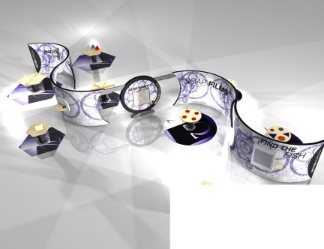 GeneralLarge display. Six tables. Three plinths. 8 mats.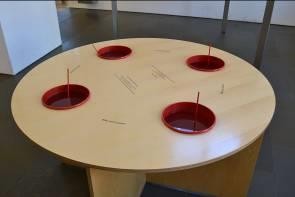 Soap FilmDip different frames into soapy water to explore the different shapes they make.
One table, with four buckets set into the table.Four wire frames.
Regularly clean table
change liquid (at least every second day) 
at least once a week clean models and bucketsSoap water recipe:
1 litre of warm water250ml of Fairy liquid (Fairy liquid is best for good quality mixture)Mix gently.3 minutes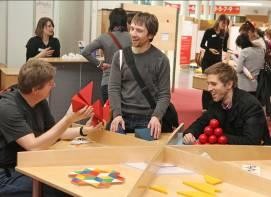 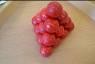 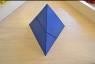 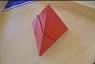 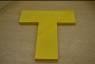 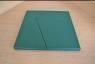 Puzzle Table 1Five geometric puzzles:Ball pyramid. 2-piece pyramid. 4-piece pyramid. T-puzzle. Square-triangle.Ball pyramid: 4 red pieces 2-piece pyramid: 2 blue pieces4-piece pyramid: 4 red pieces T-puzzle: 4 yellow pieces Square-triangle: 4 green piecesClean table and pieces once a dayPuzzles need to be occasionally reset, and checked all pieces are there.Pieces are large and we don’t expect pieces to be accidentally lost or taken.3 - 10 minutes each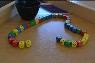 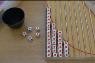 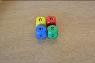 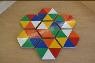 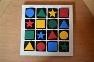 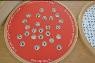 Puzzle Table 2Three dice puzzles. Two colour puzzles. Code puzzle.Queue of dice.Red dice out.Second will be last.Honeycomb puzzle.Coloured pieces.Secret code.Queue of dice: 20 dice.Red dice out: 39 diceSecond will be last: 4 large dice.Honeycomb puzzle: 7 pieces. Middle piece fixed.Coloured pieces: 4x4 grid. Fixed to table. 16 colour pieces.Secret code: Circle. Fixed to table. Red grille, removeable.Clean table and pieces once a dayWe will provide spare dice for queue of dice, and red dice out.3 - 10 minutes.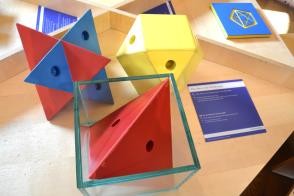 What fits in a cubeCan you fit these shapes into the glass box.Glass box
Three large solid shapes (red tetrahedron; yellow cubeoctahedron; blue Kepler Star).
Clean table and pieces once a week
Clean cube with glass-cleaner once a day 3 - 8 minutes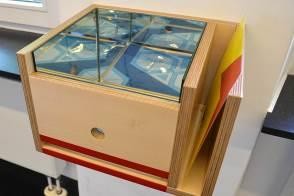 Mirror Box – Infinite patternsSlide patterns into slot and view infinite patterns.Mirror box. 4 slides.Clean pieces once a weekClean mirrors with glass-cleaner (at least) once a day2 - 5 minutes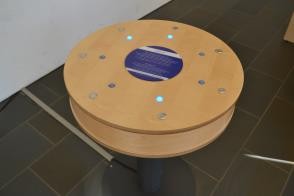 Lights OnLogic problem. Press buttons to turn all lights on.Stand-alone exhibit.Clean surface once a weekNeeds power.5 minutes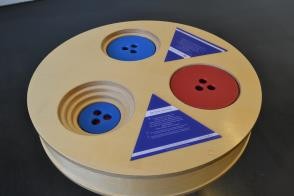 Towers of IonahMove all discs from one hole to another. Classic puzzle.Stand-alone exhibitTwo red discs, two blue discs.Clean pieces once a week5 minutes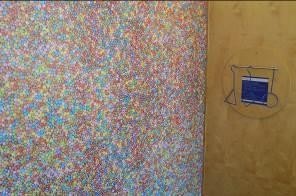 How Many SmartiesEstimation and sampling problem. Take guesses. Uses frames to take a sample.Poster: Wall mounted.4 frames (square, triangle, rectangle, circle).Hanging bar and hookClean picture and pieces once a weekCan be a group lead activity. Perhaps to introduce a group to exhibition.5 minutes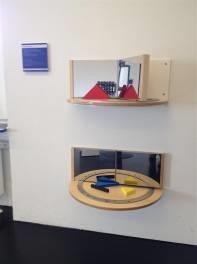 Mirror BookMove the mirrors to create different patterns and different number of reflections.Mirror Book
Two foam triangle pieces
One stickClean pieces once a weekClean mirrors with glass-cleaner (at least) once a day2 minutes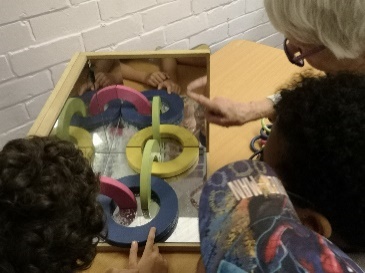 Corner Mirror (12 ring puzzle)Can the pieces be placed on the mirrors to create a circle of 12 linked ringsCorner Mirror
Foam rings.1 blue ring.1 yellow half ring.1 green half ring.1 red quarter ring.Clean pieces once a weekClean mirrors with glass-cleaner (at least) once a daySpare pieces can be provided.2 – 5 minutes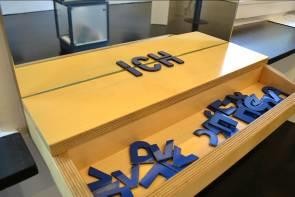 Symmetric lettersCreate words with symmetric lettersAssorted letters.Clean pieces once a weekClean mirrors with glass-cleaner (at least) once a daySpare letters are available.2 – 8 minutes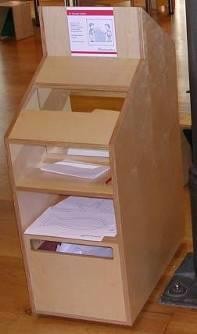 Drawing in the mirrorCan you trace the shapes while only looking in the mirror? Stack of printed fish and star shapes (A4 paper).PencilsClean surface at least once a weekClean mirrors with glass-cleaner (at least) once a dayNew printing can be provided.5 minutes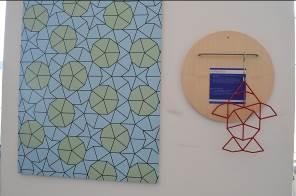 Find the FishUse the fish frame to find the fish shape in the poster.Poster: Wall mounted.Fish frame.Hanging bar and hook.Clean fish and the picture once a week3 - 10 minutes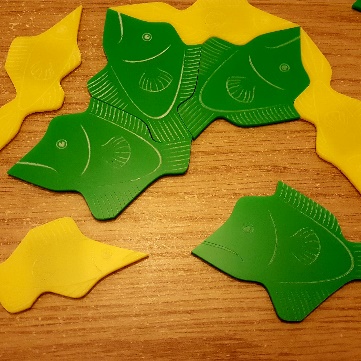 Penrose FishTesselate the magnetic fish to create patterns.Green fish shapes. Yellow fish shapes.Clean pieces once a daySpares are available.2 - 5 minutes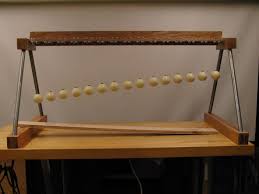 Pendulum WaveTurn the handle to set the pendulums, and release. Pendulums create patterns as they synchronise.Stand-alone exhibit on table.Clean handle at least once a day. Clean surface at least once a week2 minutes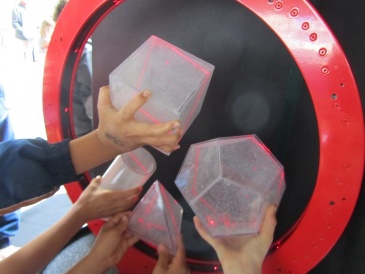 Ring of FirePlace Perspex shapes into the ring. The laser shows you the cross section.Table.Ring of fire (ring laser)Perspex solids (cube, cylinder, cone, tetrahedron, dodecahedron) Clean surface and pieces at least once a weekNeeds power. May need supervision.5 – 8 minutes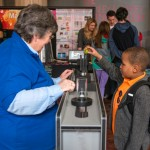 Parabolic bounceRelease the ball to hit the focal point.Stand-alone exhibit. One ball.Clean surface at least once a week3 minutes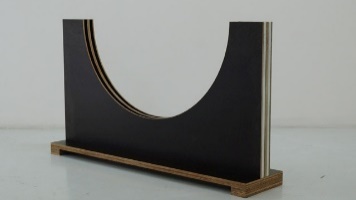 TautochroneRelease two discs from any two points on opposite sides. They will always reach the middle at the same time.Curve and stand. Two discs.Clean surface and pieces at least one a week.3 minutes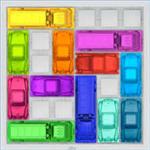 Rush hour gamePuzzle. Slide the red car out of the traffic jam.Table. 12 cars.Clean table and pieces once a day5 – 10 minutes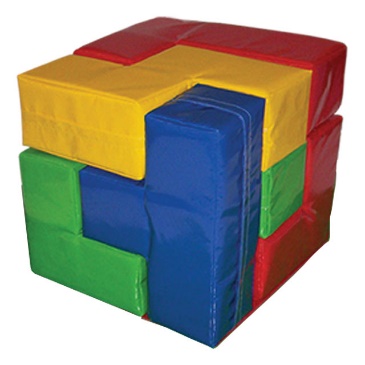 Giant Soma CubeMake a large cube9 pieces.1 mat.Clean surface at least once a week5 – 10 minutes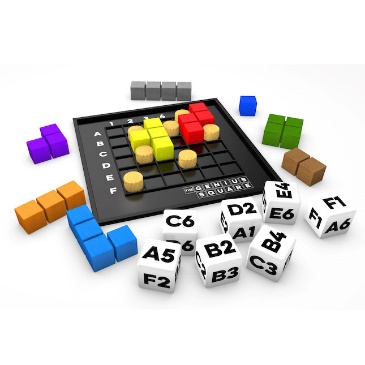 Genius SquarePlace the blockers (pegs) on the grid. (Optionally, use the dice to determine placement). Fill the remaining space with tetris shapes. Race a friend.7 pegs.9 tetris shapes7 dice (optional)Clean table and pieces once a day5 minutesIpad (puzzle app) and stand.Stand may be knocked over if not fixed.1 stand1 ipadClean surface at least once a dayNeeds power.3 – 10 minutes